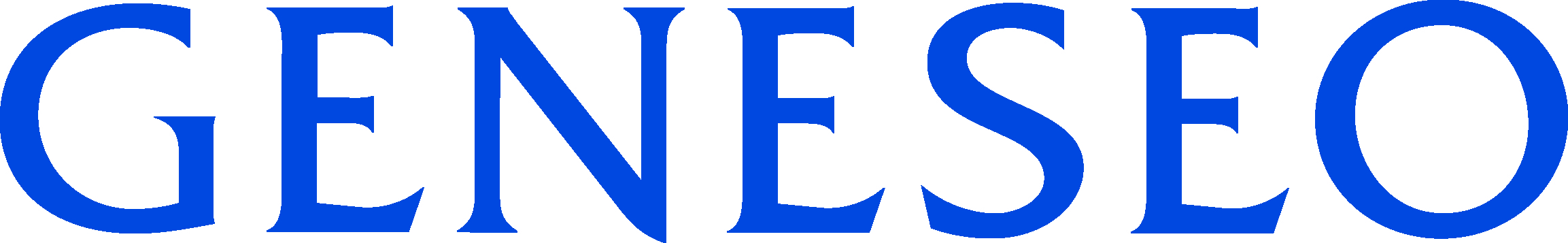 Statement of Attendance for Full-time FacultyDepartment: Date:All full-time faculty were present for the opening department meeting._____________________________________________________________________________Department Chair’s SignatureAll full-time faculty were present for the opening department meeting except for the following:___________________________________________________________________________________________________________________________________________________________________________________________________________________________________________________________________________________________________________________________________________________________________________________________________________________________________________________________________________________________________________________________________________________________Department Chair’s SignaturePLEASE RETURN THIS FORM TO THE HUMAN RESOURCE OFFICE AS SOON AS POSSIBLE.  